SportsEngine Help Topics for Parents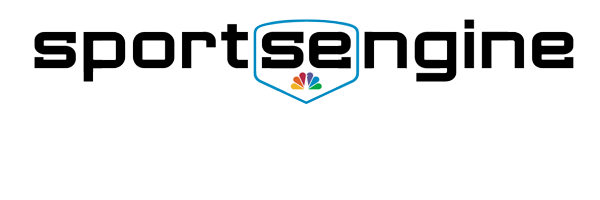 Creating an AccountCreating a SportsEngine account is the first step to taking advantage of SportsEngine.Updating Your NotificationsTo make sure that you are receiving the messages that you want where you want them, it's a good idea to keep your email, phone, and notification preferences up to date.Adding a Mobile PhoneOnce you've created your account, add your mobile phone so you can receive text messages from your team manager or coach.Enabling Text MessagingNow that you have your mobile phone on your account, make sure you enable text messaging.Adding A GuardianFamily members of an athlete can be added as Guardians, allowing them to be involved in the athlete's sports life without being the primary SportsEngine account owner.  A guardian can view the team schedule, RSVP to games and events, message team members, and edit the athlete's profile. New to SportsEngine?Here is your quick start guide to creating an account and using the SportsEngine platform as an athlete or parent.RSVP to Game or EventCoaches and team managers need to know if you are going to able to attend a game or practice. You can easily RSVP using the mobile application.Adding iCal feed to smartphoneYou can subscribe to a calendar if you have calendar software that accepts the iCalendar format.Team Management Guide for Parents & AthletesIs your team using SportsEngine Team Management to manage RSVPs, schedules and communication? This is a quick how-to guide for parents and athletes.